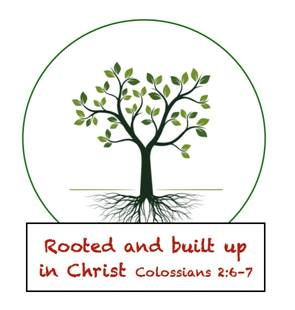 March 02, 2020Greetings Senior Kindergarten Parents and Friends,I hope everyone had a great weekend and were able to enjoy some of the Sunday warmer weather.Quote of the Week: Brynn: This outfit is a 4T and my mom said it wouldn’t fit me, but I told her that “Through God all things are possible”.Reading:  This week we are working on week 3 in unit 6 and reviewing the letters /r,b,l, f, h, e & k/. We will also review the high frequency words/are, he, is, little, my, she, was & with/.Math:  Last week we finished up Topic 8 and began our topics 1- 8 assessment. We will complete the assessment this week and begin Topic 9.  With topic 9 we begin the 2nd part of our math book. In the 1st part of the book each Topic was torn out of the book to give the children an opportunity to learn how to find page numbers. For the 2nd part, students will receive their whole book that will be keep in their desk. After each lesson, the pages will come home. This is how they will work next year in 1st grade, so this will be a good practice. Religion: This week we will read about Jesus and his Disciples. Last week we began a Lenten journal. On Ash Wednesday we all promised that for Lent we would try harder to be kinder to others. Each week on Friday we will discuss the week and write about ways we have shown kindness to each other. I believe this is a great way to help children understand the love God has for each of us, and how it is each of our responsibility to look after one another.Social Studies: This week we are going to step away from inventors and learn about some of our country's patriots. Science: Last week we learned about tooth health with Dr. Rabbit and his friends. This week we are going to learn how animals' teeth are different from ours.Other Items:Shout Outs and Happy Notes; I am sure you heard a lot about our daily shout outs last week. As you know we have been struggling as a class with not respecting others self-space, listening and just managing ourselves daily. As a person and as a teacher I have always believed that positive reinforcement is the best way to model good behaviors.  So instead of behavior charts or something similar I decide to highlight individual accomplishments that happen throughout the day.  Each day for the last 15 minutes of class, I give the kiddos shout outs, they also get to give each other shout outs. One student each day who has modeled good behavior, kindness and integrity will get the daily Happy Note. This note is signed by me with a short personal message on the back and a little pin with a positive message written on it. It has become an instant hit and we all leave school feeling good daily.This Friday early childhood will be going to Dominican University to see the Wizard of Oz.  We will leave school between 9:50-10:00 on the bus for the 10:30 performance and return to school around noon.Next week is Lutheran School’s Week and we have a week full of fun to look forward to. In this week’s Tuesday folder, you will find an information flyer that will give you the details about next week. Here are a few items that you will need to know about early childhood next week.  Monday is Pajama Day, students can wear their favorite pajamas and bring their slippers. Young ladies wearing night gowns should wear leggings underneath. Students can also bring a small blanket and one small/medium stuffed animal. Tuesday is class colors day; the Lutheran schools committee will be deciding the colors for classes and I will email it to you later this week.We have a lot of events happening during the last months of school, below are some SAVE THE DATES.April 8th & 9th Invention Fair (times will come soon)April 24th Senior Kindergarten Pancake DayMay 8th Marvelous Mother’s Day SpaMay (TBA) Early Childhood sings in ChapelMay 22nd Dynamite Dad’s Donuts and Dominoes (time will follow soon)May 28th Senior Kindergarten Bridging Ceremony (more information to follow soon)Important Dates: 03/06- Early Childhood Field Trip03/06- Hot Lunch and School Spirit Day03/09- 03/13- Lutheran School’s Week03/13- Grandparents/Grand Friends Day (11:30 dismissal)03/14- Graceful Evening 03/23-03/27- Spring BreakHave a Great WeekIn Him Who Loves Us AllJackie Johnson-Lindmark                                                                 